Lesson 2:  Formal Definition of a FunctionClassworkExercises 1–5Let  be the distance traveled in time.  Use the function to calculate the distance the stone dropped for the given time .  Are the distances you calculated equal to the table from Lesson 1? Does the function accurately represent the distance the stone fell after a given time ?  In other words, does the function assign to  the correct distance?  Explain.  Can the table shown below represent values of a function?  Explain.Can the table shown below represent values of a function?  Explain.Can the table shown below represent values of a function?  Explain.It takes Josephine  minutes to complete her homework assignment of  problems.  If we assume that she works at a constant rate, we can describe the situation using a function.Predict how many problems Josephine can complete in  minutes.Write the two-variable linear equation that represents Josephine’s constant rate of work.Use the equation you wrote in part (b) as the formula for the function to complete the table below.  Round your answers to the hundredths place. After  minutes, Josephine was able to complete  problems, which means that she was able to complete  problem, then get about halfway through the next problem.Compare your prediction from part (a) to the number you found in the table above.  Use the formula from part (b) to compute the number of problems completed when .  Does your answer make sense?  Explain.For this problem, we assumed that Josephine worked at a constant rate.  Do you think that is a reasonable assumption for this situation?  Explain.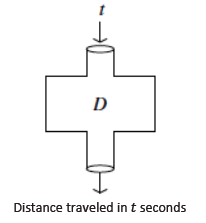 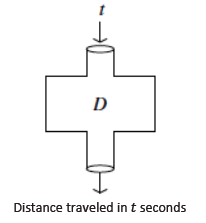 Problem Set The table below represents the number of minutes Francisco spends at the gym each day for a week.  Does the data shown below represent values of a function?  Explain.  Can the table shown below represent values of a function?  Explain.Olivia examined the table of values shown below and stated that a possible rule to describe this function could be .  Is she correct?  Explain.Peter said that the set of data in part (a) describes a function, but the set of data in part (b) does not.  Do you agree?  Explain why or why not.  A function can be described by the rule .  Determine the corresponding output for each given input.  Examine the data in the table below.  The inputs and outputs represent a situation where constant rate can be assumed.  Determine the rule that describes the function.  Examine the data in the table below.  The inputs represent the number of bags of candy purchased, and the outputs represent the cost.  Determine the cost of one bag of candy, assuming the price per bag is the same no matter how much candy is purchased.  Then, complete the table.Write the rule that describes the function.Can you determine the value of the output for an input of ?  If so, what is it?Does an input of  make sense in this situation?  Explain.A local grocery store sells  pounds of bananas for .  Can this situation be represented by a function?  Explain. Write a brief explanation to a classmate who was absent today about why the table in part (a) is a function and the table in part (b) is not. Time of interval in seconds()Distance stone fell in feet()Input()Output()Input()Output()Input()Output()Time taken to complete problems()Number of problems completed()Day()Time in minutes()Input()Output()Input()Output()Input()Output()Input()Output()Input()Output()Input()Output()Bags of candy()Cost()Input()Output()Input()Output()